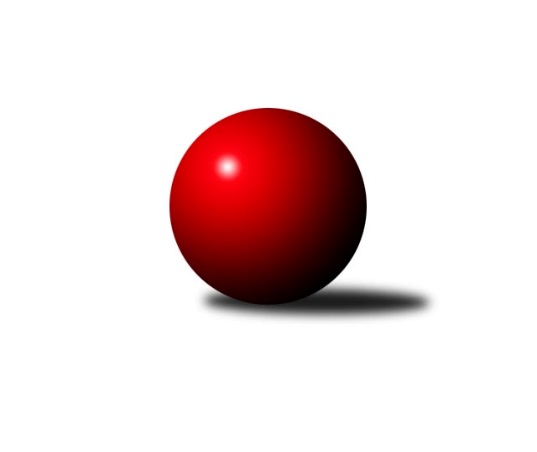 Č.8Ročník 2022/2023	17.6.2024 Severomoravská divize 2022/2023Statistika 8. kolaTabulka družstev:		družstvo	záp	výh	rem	proh	skore	sety	průměr	body	plné	dorážka	chyby	1.	TJ Spartak Bílovec ˝A˝	8	7	0	1	43.0 : 21.0 	(57.5 : 38.5)	2659	14	1818	840	32.5	2.	TJ Sokol Sedlnice	8	6	0	2	42.0 : 22.0 	(49.5 : 46.5)	2518	12	1724	794	38.4	3.	TJ Odry ˝B˝	8	6	0	2	38.0 : 26.0 	(56.0 : 40.0)	2587	12	1784	803	37.3	4.	SKK Jeseník ˝A˝	8	5	0	3	37.0 : 27.0 	(47.5 : 48.5)	2581	10	1768	812	32.4	5.	TJ Sokol Bohumín ˝B˝	8	4	1	3	31.5 : 32.5 	(47.0 : 49.0)	2568	9	1776	792	38.6	6.	TJ Michalkovice A	7	4	0	3	33.0 : 23.0 	(52.5 : 31.5)	2586	8	1784	803	39	7.	TJ Horní Benešov ˝B˝	8	3	1	4	30.5 : 33.5 	(45.5 : 50.5)	2582	7	1793	788	43.8	8.	KK Jiskra Rýmařov ˝B˝	8	3	1	4	28.0 : 36.0 	(38.0 : 58.0)	2536	7	1769	767	46.3	9.	TJ Tatran Litovel A	8	3	0	5	31.0 : 33.0 	(54.0 : 42.0)	2636	6	1806	831	38.3	10.	Sokol Přemyslovice ˝B˝	8	2	2	4	27.0 : 37.0 	(46.0 : 50.0)	2538	6	1757	780	44.1	11.	TJ VOKD Poruba ˝A˝	8	1	1	6	24.0 : 40.0 	(43.0 : 53.0)	2508	3	1753	755	50.4	12.	TJ Horní Benešov ˝D˝	7	0	0	7	11.0 : 45.0 	(27.5 : 56.5)	2484	0	1745	739	60Tabulka doma:		družstvo	záp	výh	rem	proh	skore	sety	průměr	body	maximum	minimum	1.	TJ Michalkovice A	4	4	0	0	25.0 : 7.0 	(36.5 : 11.5)	2517	8	2558	2473	2.	SKK Jeseník ˝A˝	4	4	0	0	25.0 : 7.0 	(28.0 : 20.0)	2678	8	2696	2656	3.	TJ Spartak Bílovec ˝A˝	4	4	0	0	24.0 : 8.0 	(32.5 : 15.5)	2657	8	2688	2593	4.	TJ Odry ˝B˝	4	4	0	0	23.0 : 9.0 	(30.5 : 17.5)	2791	8	2801	2781	5.	TJ Sokol Sedlnice	4	3	0	1	21.0 : 11.0 	(26.5 : 21.5)	2501	6	2542	2469	6.	TJ Sokol Bohumín ˝B˝	4	3	0	1	20.5 : 11.5 	(28.0 : 20.0)	2558	6	2583	2535	7.	KK Jiskra Rýmařov ˝B˝	4	2	1	1	19.0 : 13.0 	(24.0 : 24.0)	2687	5	2732	2640	8.	Sokol Přemyslovice ˝B˝	4	2	1	1	16.0 : 16.0 	(27.0 : 21.0)	2496	5	2534	2414	9.	TJ Tatran Litovel A	4	2	0	2	19.0 : 13.0 	(30.0 : 18.0)	2655	4	2751	2597	10.	TJ Horní Benešov ˝B˝	4	2	0	2	16.0 : 16.0 	(23.5 : 24.5)	2658	4	2688	2617	11.	TJ VOKD Poruba ˝A˝	4	1	1	2	15.0 : 17.0 	(24.5 : 23.5)	2449	3	2486	2418	12.	TJ Horní Benešov ˝D˝	3	0	0	3	4.0 : 20.0 	(14.0 : 22.0)	2530	0	2593	2470Tabulka venku:		družstvo	záp	výh	rem	proh	skore	sety	průměr	body	maximum	minimum	1.	TJ Sokol Sedlnice	4	3	0	1	21.0 : 11.0 	(23.0 : 25.0)	2522	6	2703	2422	2.	TJ Spartak Bílovec ˝A˝	4	3	0	1	19.0 : 13.0 	(25.0 : 23.0)	2659	6	2720	2566	3.	TJ Odry ˝B˝	4	2	0	2	15.0 : 17.0 	(25.5 : 22.5)	2537	4	2637	2456	4.	TJ Horní Benešov ˝B˝	4	1	1	2	14.5 : 17.5 	(22.0 : 26.0)	2586	3	2758	2451	5.	TJ Sokol Bohumín ˝B˝	4	1	1	2	11.0 : 21.0 	(19.0 : 29.0)	2570	3	2720	2396	6.	TJ Tatran Litovel A	4	1	0	3	12.0 : 20.0 	(24.0 : 24.0)	2632	2	2768	2453	7.	SKK Jeseník ˝A˝	4	1	0	3	12.0 : 20.0 	(19.5 : 28.5)	2557	2	2646	2481	8.	KK Jiskra Rýmařov ˝B˝	4	1	0	3	9.0 : 23.0 	(14.0 : 34.0)	2498	2	2712	2326	9.	Sokol Přemyslovice ˝B˝	4	0	1	3	11.0 : 21.0 	(19.0 : 29.0)	2548	1	2708	2410	10.	TJ Michalkovice A	3	0	0	3	8.0 : 16.0 	(16.0 : 20.0)	2609	0	2738	2458	11.	TJ VOKD Poruba ˝A˝	4	0	0	4	9.0 : 23.0 	(18.5 : 29.5)	2522	0	2581	2406	12.	TJ Horní Benešov ˝D˝	4	0	0	4	7.0 : 25.0 	(13.5 : 34.5)	2473	0	2597	2392Tabulka podzimní části:		družstvo	záp	výh	rem	proh	skore	sety	průměr	body	doma	venku	1.	TJ Spartak Bílovec ˝A˝	8	7	0	1	43.0 : 21.0 	(57.5 : 38.5)	2659	14 	4 	0 	0 	3 	0 	1	2.	TJ Sokol Sedlnice	8	6	0	2	42.0 : 22.0 	(49.5 : 46.5)	2518	12 	3 	0 	1 	3 	0 	1	3.	TJ Odry ˝B˝	8	6	0	2	38.0 : 26.0 	(56.0 : 40.0)	2587	12 	4 	0 	0 	2 	0 	2	4.	SKK Jeseník ˝A˝	8	5	0	3	37.0 : 27.0 	(47.5 : 48.5)	2581	10 	4 	0 	0 	1 	0 	3	5.	TJ Sokol Bohumín ˝B˝	8	4	1	3	31.5 : 32.5 	(47.0 : 49.0)	2568	9 	3 	0 	1 	1 	1 	2	6.	TJ Michalkovice A	7	4	0	3	33.0 : 23.0 	(52.5 : 31.5)	2586	8 	4 	0 	0 	0 	0 	3	7.	TJ Horní Benešov ˝B˝	8	3	1	4	30.5 : 33.5 	(45.5 : 50.5)	2582	7 	2 	0 	2 	1 	1 	2	8.	KK Jiskra Rýmařov ˝B˝	8	3	1	4	28.0 : 36.0 	(38.0 : 58.0)	2536	7 	2 	1 	1 	1 	0 	3	9.	TJ Tatran Litovel A	8	3	0	5	31.0 : 33.0 	(54.0 : 42.0)	2636	6 	2 	0 	2 	1 	0 	3	10.	Sokol Přemyslovice ˝B˝	8	2	2	4	27.0 : 37.0 	(46.0 : 50.0)	2538	6 	2 	1 	1 	0 	1 	3	11.	TJ VOKD Poruba ˝A˝	8	1	1	6	24.0 : 40.0 	(43.0 : 53.0)	2508	3 	1 	1 	2 	0 	0 	4	12.	TJ Horní Benešov ˝D˝	7	0	0	7	11.0 : 45.0 	(27.5 : 56.5)	2484	0 	0 	0 	3 	0 	0 	4Tabulka jarní části:		družstvo	záp	výh	rem	proh	skore	sety	průměr	body	doma	venku	1.	KK Jiskra Rýmařov ˝B˝	0	0	0	0	0.0 : 0.0 	(0.0 : 0.0)	0	0 	0 	0 	0 	0 	0 	0 	2.	TJ Sokol Bohumín ˝B˝	0	0	0	0	0.0 : 0.0 	(0.0 : 0.0)	0	0 	0 	0 	0 	0 	0 	0 	3.	TJ Michalkovice A	0	0	0	0	0.0 : 0.0 	(0.0 : 0.0)	0	0 	0 	0 	0 	0 	0 	0 	4.	TJ Tatran Litovel A	0	0	0	0	0.0 : 0.0 	(0.0 : 0.0)	0	0 	0 	0 	0 	0 	0 	0 	5.	TJ Sokol Sedlnice	0	0	0	0	0.0 : 0.0 	(0.0 : 0.0)	0	0 	0 	0 	0 	0 	0 	0 	6.	TJ Odry ˝B˝	0	0	0	0	0.0 : 0.0 	(0.0 : 0.0)	0	0 	0 	0 	0 	0 	0 	0 	7.	SKK Jeseník ˝A˝	0	0	0	0	0.0 : 0.0 	(0.0 : 0.0)	0	0 	0 	0 	0 	0 	0 	0 	8.	TJ Horní Benešov ˝B˝	0	0	0	0	0.0 : 0.0 	(0.0 : 0.0)	0	0 	0 	0 	0 	0 	0 	0 	9.	Sokol Přemyslovice ˝B˝	0	0	0	0	0.0 : 0.0 	(0.0 : 0.0)	0	0 	0 	0 	0 	0 	0 	0 	10.	TJ Spartak Bílovec ˝A˝	0	0	0	0	0.0 : 0.0 	(0.0 : 0.0)	0	0 	0 	0 	0 	0 	0 	0 	11.	TJ Horní Benešov ˝D˝	0	0	0	0	0.0 : 0.0 	(0.0 : 0.0)	0	0 	0 	0 	0 	0 	0 	0 	12.	TJ VOKD Poruba ˝A˝	0	0	0	0	0.0 : 0.0 	(0.0 : 0.0)	0	0 	0 	0 	0 	0 	0 	0 Zisk bodů pro družstvo:		jméno hráče	družstvo	body	zápasy	v %	dílčí body	sety	v %	1.	Lada Péli 	TJ Sokol Bohumín ˝B˝ 	8	/	8	(100%)	13	/	16	(81%)	2.	Stanislava Ovšáková 	TJ Odry ˝B˝ 	7	/	7	(100%)	13	/	14	(93%)	3.	Tomáš Binar 	TJ Spartak Bílovec ˝A˝ 	7	/	8	(88%)	12	/	16	(75%)	4.	Josef Matušek 	TJ Horní Benešov ˝B˝ 	6.5	/	8	(81%)	12	/	16	(75%)	5.	Stanislav Ovšák 	TJ Odry ˝B˝ 	6	/	7	(86%)	11.5	/	14	(82%)	6.	Rostislav Kletenský 	TJ Sokol Sedlnice  	6	/	7	(86%)	9	/	14	(64%)	7.	Jiří Kratoš 	TJ VOKD Poruba ˝A˝ 	6	/	8	(75%)	12.5	/	16	(78%)	8.	Pavel Hrabec 	TJ VOKD Poruba ˝A˝ 	6	/	8	(75%)	12	/	16	(75%)	9.	Filip Sýkora 	TJ Spartak Bílovec ˝A˝ 	6	/	8	(75%)	12	/	16	(75%)	10.	Miroslav Vala 	SKK Jeseník ˝A˝ 	6	/	8	(75%)	9	/	16	(56%)	11.	David Binar 	TJ Spartak Bílovec ˝A˝ 	5	/	5	(100%)	8	/	10	(80%)	12.	Michal Zych 	TJ Michalkovice A 	5	/	5	(100%)	7	/	10	(70%)	13.	Ladislav Petr 	TJ Sokol Sedlnice  	5	/	6	(83%)	8.5	/	12	(71%)	14.	Pavel Hannig 	SKK Jeseník ˝A˝ 	5	/	6	(83%)	8	/	12	(67%)	15.	Jan Stuchlík 	TJ Sokol Sedlnice  	5	/	6	(83%)	7	/	12	(58%)	16.	Karel Meissel 	Sokol Přemyslovice ˝B˝ 	5	/	7	(71%)	11	/	14	(79%)	17.	Petr Číž 	TJ Spartak Bílovec ˝A˝ 	5	/	7	(71%)	10	/	14	(71%)	18.	Václav Smejkal 	SKK Jeseník ˝A˝ 	5	/	7	(71%)	10	/	14	(71%)	19.	Miroslav Talášek 	TJ Tatran Litovel A 	5	/	7	(71%)	10	/	14	(71%)	20.	Romana Valová 	KK Jiskra Rýmařov ˝B˝ 	5	/	8	(63%)	8	/	16	(50%)	21.	Michal Smejkal 	SKK Jeseník ˝A˝ 	5	/	8	(63%)	7	/	16	(44%)	22.	Dalibor Hamrozy 	TJ Sokol Bohumín ˝B˝ 	4	/	4	(100%)	5	/	8	(63%)	23.	Josef Pilatík 	KK Jiskra Rýmařov ˝B˝ 	4	/	5	(80%)	6	/	10	(60%)	24.	Martin Ščerba 	TJ Michalkovice A 	4	/	6	(67%)	9	/	12	(75%)	25.	Michal Klich 	TJ Horní Benešov ˝B˝ 	4	/	6	(67%)	7	/	12	(58%)	26.	Milan Janyška 	TJ Sokol Sedlnice  	4	/	6	(67%)	7	/	12	(58%)	27.	Jana Frydrychová 	TJ Odry ˝B˝ 	4	/	7	(57%)	9.5	/	14	(68%)	28.	Jiří Řepecký 	TJ Michalkovice A 	4	/	7	(57%)	8.5	/	14	(61%)	29.	Michaela Tobolová 	TJ Sokol Sedlnice  	4	/	7	(57%)	8	/	14	(57%)	30.	Jiří Čamek 	TJ Tatran Litovel A 	4	/	7	(57%)	8	/	14	(57%)	31.	Kamil Axmann 	TJ Tatran Litovel A 	4	/	7	(57%)	8	/	14	(57%)	32.	Josef Linhart 	TJ Michalkovice A 	4	/	7	(57%)	7.5	/	14	(54%)	33.	Jozef Kuzma 	TJ Sokol Bohumín ˝B˝ 	4	/	8	(50%)	9	/	16	(56%)	34.	Miroslav Mikulský 	TJ Sokol Sedlnice  	4	/	8	(50%)	6	/	16	(38%)	35.	Petr Axmann 	TJ Tatran Litovel A 	3	/	3	(100%)	5	/	6	(83%)	36.	Jiří Polášek 	KK Jiskra Rýmařov ˝B˝ 	3	/	3	(100%)	3	/	6	(50%)	37.	Miroslav Ondrouch 	Sokol Přemyslovice ˝B˝ 	3	/	4	(75%)	4	/	8	(50%)	38.	Petr Řepecký 	TJ Michalkovice A 	3	/	5	(60%)	6	/	10	(60%)	39.	Zdeněk Žanda 	TJ Horní Benešov ˝D˝ 	3	/	5	(60%)	6	/	10	(60%)	40.	Karel Šnajdárek 	TJ Odry ˝B˝ 	3	/	5	(60%)	6	/	10	(60%)	41.	Michal Kudela 	TJ Spartak Bílovec ˝A˝ 	3	/	5	(60%)	6	/	10	(60%)	42.	Petra Kysilková 	KK Jiskra Rýmařov ˝B˝ 	3	/	5	(60%)	5	/	10	(50%)	43.	Pavlína Krayzelová 	TJ Sokol Bohumín ˝B˝ 	3	/	5	(60%)	4	/	10	(40%)	44.	Martin Kovář 	KK Jiskra Rýmařov ˝B˝ 	3	/	5	(60%)	3	/	10	(30%)	45.	Daniel Malina 	TJ Odry ˝B˝ 	3	/	6	(50%)	8	/	12	(67%)	46.	Lukáš Vybíral 	Sokol Přemyslovice ˝B˝ 	3	/	6	(50%)	7	/	12	(58%)	47.	Pavel Konštacký 	KK Jiskra Rýmařov ˝B˝ 	3	/	6	(50%)	5	/	12	(42%)	48.	Peter Dankovič 	TJ Horní Benešov ˝B˝ 	3	/	6	(50%)	5	/	12	(42%)	49.	Miroslav Sigmund 	TJ Tatran Litovel A 	3	/	7	(43%)	8	/	14	(57%)	50.	Marek Kankovský 	Sokol Přemyslovice ˝B˝ 	3	/	7	(43%)	7.5	/	14	(54%)	51.	Jáchym Kratoš 	TJ VOKD Poruba ˝A˝ 	3	/	7	(43%)	6	/	14	(43%)	52.	Jiří Kankovský 	Sokol Přemyslovice ˝B˝ 	3	/	8	(38%)	8.5	/	16	(53%)	53.	Petr Rak 	TJ Horní Benešov ˝B˝ 	3	/	8	(38%)	7	/	16	(44%)	54.	Daniel Dudek 	TJ Michalkovice A 	2	/	2	(100%)	4	/	4	(100%)	55.	František Baleka 	TJ Tatran Litovel A 	2	/	4	(50%)	5	/	8	(63%)	56.	Adam Chvostek 	TJ Sokol Sedlnice  	2	/	4	(50%)	4	/	8	(50%)	57.	Rostislav Cundrla 	SKK Jeseník ˝A˝ 	2	/	4	(50%)	4	/	8	(50%)	58.	Richard Šimek 	TJ VOKD Poruba ˝A˝ 	2	/	4	(50%)	3	/	8	(38%)	59.	Milan Zezulka 	TJ Spartak Bílovec ˝A˝ 	2	/	5	(40%)	5.5	/	10	(55%)	60.	David Čulík 	TJ Tatran Litovel A 	2	/	5	(40%)	4	/	10	(40%)	61.	David Stareček 	TJ VOKD Poruba ˝A˝ 	2	/	5	(40%)	4	/	10	(40%)	62.	Štefan Dendis 	TJ Sokol Bohumín ˝B˝ 	2	/	6	(33%)	6.5	/	12	(54%)	63.	Martin Švrčina 	TJ Horní Benešov ˝D˝ 	2	/	6	(33%)	6	/	12	(50%)	64.	Jaromír Hendrych 	TJ Horní Benešov ˝D˝ 	2	/	6	(33%)	4	/	12	(33%)	65.	David Láčík 	TJ Horní Benešov ˝D˝ 	2	/	6	(33%)	2.5	/	12	(21%)	66.	Petr Řepecký 	TJ Michalkovice A 	2	/	7	(29%)	7	/	14	(50%)	67.	Jaromíra Smejkalová 	SKK Jeseník ˝A˝ 	2	/	7	(29%)	5.5	/	14	(39%)	68.	Lukáš Dadák 	TJ Odry ˝B˝ 	2	/	7	(29%)	4.5	/	14	(32%)	69.	Jiří Fárek 	SKK Jeseník ˝A˝ 	2	/	7	(29%)	4	/	14	(29%)	70.	Luděk Zeman 	TJ Horní Benešov ˝B˝ 	2	/	7	(29%)	3.5	/	14	(25%)	71.	Jiří Fiala 	TJ Tatran Litovel A 	1	/	1	(100%)	2	/	2	(100%)	72.	Josef Jurášek 	TJ Michalkovice A 	1	/	1	(100%)	2	/	2	(100%)	73.	Petr Dankovič 	TJ Horní Benešov ˝B˝ 	1	/	1	(100%)	2	/	2	(100%)	74.	Pavel Toman 	Sokol Přemyslovice ˝B˝ 	1	/	1	(100%)	1.5	/	2	(75%)	75.	Markéta Kohutková 	TJ Sokol Bohumín ˝B˝ 	1	/	1	(100%)	1	/	2	(50%)	76.	Jakub Hendrych 	TJ Horní Benešov ˝D˝ 	1	/	2	(50%)	2	/	4	(50%)	77.	David Kaluža 	TJ Horní Benešov ˝B˝ 	1	/	2	(50%)	2	/	4	(50%)	78.	Vladimír Štacha 	TJ Spartak Bílovec ˝A˝ 	1	/	2	(50%)	2	/	4	(50%)	79.	Stanislav Brosinger 	TJ Tatran Litovel A 	1	/	2	(50%)	2	/	4	(50%)	80.	Tomáš Chárník 	KK Jiskra Rýmařov ˝B˝ 	1	/	3	(33%)	3	/	6	(50%)	81.	Michal Ihnát 	KK Jiskra Rýmařov ˝B˝ 	1	/	3	(33%)	2	/	6	(33%)	82.	Jakub Dankovič 	TJ Horní Benešov ˝B˝ 	1	/	3	(33%)	2	/	6	(33%)	83.	Jiří Madecký 	TJ Odry ˝B˝ 	1	/	4	(25%)	2.5	/	8	(31%)	84.	Milan Smékal 	Sokol Přemyslovice ˝B˝ 	1	/	4	(25%)	1	/	8	(13%)	85.	Zdeněk Smrža 	TJ Horní Benešov ˝D˝ 	1	/	5	(20%)	2.5	/	10	(25%)	86.	Jan Janák 	TJ Horní Benešov ˝B˝ 	1	/	6	(17%)	4	/	12	(33%)	87.	Lukáš Trojek 	TJ VOKD Poruba ˝A˝ 	1	/	7	(14%)	4	/	14	(29%)	88.	Libor Krajčí 	TJ Sokol Bohumín ˝B˝ 	1	/	8	(13%)	4	/	16	(25%)	89.	René Světlík 	TJ Sokol Bohumín ˝B˝ 	0.5	/	3	(17%)	2	/	6	(33%)	90.	Jan Ščerba 	TJ Michalkovice A 	0	/	1	(0%)	1	/	2	(50%)	91.	Eva Zdražilová 	TJ Horní Benešov ˝B˝ 	0	/	1	(0%)	1	/	2	(50%)	92.	Jiří Zapletal 	Sokol Přemyslovice ˝B˝ 	0	/	1	(0%)	1	/	2	(50%)	93.	Libor Pšenica 	TJ Michalkovice A 	0	/	1	(0%)	0.5	/	2	(25%)	94.	Lubomír Richter 	TJ Sokol Bohumín ˝B˝ 	0	/	1	(0%)	0.5	/	2	(25%)	95.	Rudolf Chuděj 	TJ Odry ˝B˝ 	0	/	1	(0%)	0	/	2	(0%)	96.	Jiří Číž 	TJ VOKD Poruba ˝A˝ 	0	/	1	(0%)	0	/	2	(0%)	97.	Jaroslav Hrabuška 	TJ VOKD Poruba ˝A˝ 	0	/	1	(0%)	0	/	2	(0%)	98.	Veronika Ovšáková 	TJ Odry ˝B˝ 	0	/	1	(0%)	0	/	2	(0%)	99.	Pavel Močár ml.	Sokol Přemyslovice ˝B˝ 	0	/	1	(0%)	0	/	2	(0%)	100.	Pavel Švan 	KK Jiskra Rýmařov ˝B˝ 	0	/	1	(0%)	0	/	2	(0%)	101.	Michal Dočkálek 	KK Jiskra Rýmařov ˝B˝ 	0	/	1	(0%)	0	/	2	(0%)	102.	Jana Fousková 	SKK Jeseník ˝A˝ 	0	/	1	(0%)	0	/	2	(0%)	103.	Zdeněk Mžik 	TJ VOKD Poruba ˝A˝ 	0	/	1	(0%)	0	/	2	(0%)	104.	Jiří Adamus 	TJ VOKD Poruba ˝A˝ 	0	/	1	(0%)	0	/	2	(0%)	105.	Tigran Gevorgyan 	KK Jiskra Rýmařov ˝B˝ 	0	/	1	(0%)	0	/	2	(0%)	106.	Milan Dvorský 	Sokol Přemyslovice ˝B˝ 	0	/	1	(0%)	0	/	2	(0%)	107.	Jakub Mokoš 	TJ Tatran Litovel A 	0	/	2	(0%)	1	/	4	(25%)	108.	Vojtěch Rozkopal 	TJ Odry ˝B˝ 	0	/	2	(0%)	1	/	4	(25%)	109.	Michal Oščádal 	Sokol Přemyslovice ˝B˝ 	0	/	2	(0%)	0.5	/	4	(13%)	110.	Stanislav Brejcha 	TJ Sokol Sedlnice  	0	/	2	(0%)	0	/	4	(0%)	111.	Jiří Vrobel 	TJ Tatran Litovel A 	0	/	2	(0%)	0	/	4	(0%)	112.	Martin Skopal 	TJ VOKD Poruba ˝A˝ 	0	/	3	(0%)	1.5	/	6	(25%)	113.	Martina Honlová 	TJ Sokol Bohumín ˝B˝ 	0	/	4	(0%)	2	/	8	(25%)	114.	Michal Blažek 	TJ Horní Benešov ˝D˝ 	0	/	4	(0%)	0.5	/	8	(6%)	115.	Petr Charník 	KK Jiskra Rýmařov ˝B˝ 	0	/	5	(0%)	2	/	10	(20%)	116.	Ondřej Smékal 	Sokol Přemyslovice ˝B˝ 	0	/	6	(0%)	4	/	12	(33%)	117.	Pavla Hendrychová 	TJ Horní Benešov ˝D˝ 	0	/	6	(0%)	3	/	12	(25%)	118.	Antonín Fabík 	TJ Spartak Bílovec ˝A˝ 	0	/	8	(0%)	2	/	16	(13%)Průměry na kuželnách:		kuželna	průměr	plné	dorážka	chyby	výkon na hráče	1.	TJ Odry, 1-4	2752	1863	888	33.3	(458.7)	2.	KK Jiskra Rýmařov, 1-4	2686	1853	832	40.9	(447.8)	3.	SKK Jeseník, 1-4	2645	1804	841	35.1	(441.0)	4.	 Horní Benešov, 1-4	2641	1817	823	45.9	(440.3)	5.	TJ  Prostějov, 1-4	2628	1826	801	42.4	(438.0)	6.	TJ Spartak Bílovec, 1-2	2567	1765	802	41.4	(428.0)	7.	TJ Sokol Bohumín, 1-4	2538	1752	785	38.9	(423.0)	8.	TJ Michalkovice, 1-2	2476	1715	760	38.4	(412.7)	9.	Sokol Přemyslovice, 1-4	2470	1720	749	45.3	(411.8)	10.	TJ Sokol Sedlnice, 1-2	2470	1715	755	39.5	(411.7)	11.	TJ VOKD Poruba, 1-4	2452	1716	736	51.3	(408.8)Nejlepší výkony na kuželnách:TJ Odry, 1-4TJ Odry ˝B˝	2801	8. kolo	Stanislava Ovšáková 	TJ Odry ˝B˝	511	2. koloTJ Odry ˝B˝	2792	2. kolo	Daniel Malina 	TJ Odry ˝B˝	509	4. koloTJ Odry ˝B˝	2791	6. kolo	Stanislav Ovšák 	TJ Odry ˝B˝	507	2. koloTJ Odry ˝B˝	2781	4. kolo	Michal Klich 	TJ Horní Benešov ˝B˝	496	8. koloTJ Horní Benešov ˝B˝	2758	8. kolo	Stanislav Ovšák 	TJ Odry ˝B˝	496	8. koloTJ Michalkovice A	2738	4. kolo	Jiří Řepecký 	TJ Michalkovice A	493	4. koloKK Jiskra Rýmařov ˝B˝	2712	6. kolo	Stanislava Ovšáková 	TJ Odry ˝B˝	491	8. koloSKK Jeseník ˝A˝	2646	2. kolo	Stanislava Ovšáková 	TJ Odry ˝B˝	491	6. kolo		. kolo	Jiří Polášek 	KK Jiskra Rýmařov ˝B˝	481	6. kolo		. kolo	Václav Smejkal 	SKK Jeseník ˝A˝	478	2. koloKK Jiskra Rýmařov, 1-4KK Jiskra Rýmařov ˝B˝	2732	3. kolo	Josef Pilatík 	KK Jiskra Rýmařov ˝B˝	489	5. koloTJ Spartak Bílovec ˝A˝	2720	2. kolo	Filip Sýkora 	TJ Spartak Bílovec ˝A˝	482	2. koloSokol Přemyslovice ˝B˝	2708	7. kolo	Lukáš Vybíral 	Sokol Přemyslovice ˝B˝	480	7. koloKK Jiskra Rýmařov ˝B˝	2695	7. kolo	Romana Valová 	KK Jiskra Rýmařov ˝B˝	477	3. koloKK Jiskra Rýmařov ˝B˝	2682	5. kolo	Petra Kysilková 	KK Jiskra Rýmařov ˝B˝	473	5. koloTJ Sokol Bohumín ˝B˝	2673	3. kolo	Jozef Kuzma 	TJ Sokol Bohumín ˝B˝	473	3. koloTJ Tatran Litovel A	2643	5. kolo	Lada Péli 	TJ Sokol Bohumín ˝B˝	472	3. koloKK Jiskra Rýmařov ˝B˝	2640	2. kolo	František Baleka 	TJ Tatran Litovel A	468	5. kolo		. kolo	Jiří Kankovský 	Sokol Přemyslovice ˝B˝	467	7. kolo		. kolo	Pavel Konštacký 	KK Jiskra Rýmařov ˝B˝	467	2. koloSKK Jeseník, 1-4SKK Jeseník ˝A˝	2696	3. kolo	Jaromíra Smejkalová 	SKK Jeseník ˝A˝	488	1. koloSKK Jeseník ˝A˝	2680	1. kolo	Pavel Hrabec 	TJ VOKD Poruba ˝A˝	475	8. koloSKK Jeseník ˝A˝	2679	6. kolo	Miroslav Sigmund 	TJ Tatran Litovel A	470	1. koloTJ Tatran Litovel A	2663	1. kolo	Miroslav Vala 	SKK Jeseník ˝A˝	469	6. koloSKK Jeseník ˝A˝	2656	8. kolo	Pavel Toman 	Sokol Přemyslovice ˝B˝	469	3. koloSokol Přemyslovice ˝B˝	2619	3. kolo	David Láčík 	TJ Horní Benešov ˝D˝	466	6. koloTJ Horní Benešov ˝D˝	2597	6. kolo	Zdeněk Žanda 	TJ Horní Benešov ˝D˝	466	6. koloTJ VOKD Poruba ˝A˝	2576	8. kolo	Michal Smejkal 	SKK Jeseník ˝A˝	465	3. kolo		. kolo	Václav Smejkal 	SKK Jeseník ˝A˝	465	1. kolo		. kolo	Miroslav Vala 	SKK Jeseník ˝A˝	461	3. kolo Horní Benešov, 1-4TJ Michalkovice A	2783	8. kolo	Martin Ščerba 	TJ Michalkovice A	501	8. koloTJ Tatran Litovel A	2768	7. kolo	Miroslav Talášek 	TJ Tatran Litovel A	497	7. koloTJ Sokol Sedlnice 	2703	5. kolo	Michal Zych 	TJ Michalkovice A	494	2. koloTJ Horní Benešov ˝B˝	2688	6. kolo	Tomáš Binar 	TJ Spartak Bílovec ˝A˝	493	6. koloTJ Spartak Bílovec ˝A˝	2686	6. kolo	Michal Klich 	TJ Horní Benešov ˝B˝	487	7. koloTJ Horní Benešov ˝B˝	2681	7. kolo	Jaromír Hendrych 	TJ Horní Benešov ˝D˝	484	1. koloTJ Horní Benešov ˝B˝	2678	1. kolo	Jan Stuchlík 	TJ Sokol Sedlnice 	483	5. koloTJ Horní Benešov ˝B˝	2644	2. kolo	Jiří Řepecký 	TJ Michalkovice A	483	8. koloTJ Odry ˝B˝	2637	3. kolo	Michal Klich 	TJ Horní Benešov ˝B˝	482	2. koloTJ Michalkovice A	2632	2. kolo	Michal Klich 	TJ Horní Benešov ˝B˝	481	6. koloTJ  Prostějov, 1-4TJ Tatran Litovel A	2751	4. kolo	Stanislav Brosinger 	TJ Tatran Litovel A	504	4. koloTJ Sokol Bohumín ˝B˝	2720	6. kolo	David Čulík 	TJ Tatran Litovel A	491	2. koloTJ Tatran Litovel A	2671	2. kolo	Kamil Axmann 	TJ Tatran Litovel A	480	4. koloTJ Spartak Bílovec ˝A˝	2664	8. kolo	Tomáš Binar 	TJ Spartak Bílovec ˝A˝	476	8. koloTJ Tatran Litovel A	2600	8. kolo	Richard Šimek 	TJ VOKD Poruba ˝A˝	471	4. koloTJ Tatran Litovel A	2597	6. kolo	Jiří Čamek 	TJ Tatran Litovel A	466	4. koloTJ VOKD Poruba ˝A˝	2581	4. kolo	Miroslav Talášek 	TJ Tatran Litovel A	464	6. koloTJ Horní Benešov ˝D˝	2442	2. kolo	Jozef Kuzma 	TJ Sokol Bohumín ˝B˝	463	6. kolo		. kolo	Lada Péli 	TJ Sokol Bohumín ˝B˝	463	6. kolo		. kolo	Štefan Dendis 	TJ Sokol Bohumín ˝B˝	462	6. koloTJ Spartak Bílovec, 1-2TJ Spartak Bílovec ˝A˝	2688	1. kolo	Tomáš Binar 	TJ Spartak Bílovec ˝A˝	493	1. koloTJ Spartak Bílovec ˝A˝	2681	3. kolo	Václav Smejkal 	SKK Jeseník ˝A˝	484	5. koloTJ Spartak Bílovec ˝A˝	2665	5. kolo	Tomáš Binar 	TJ Spartak Bílovec ˝A˝	483	3. koloTJ Spartak Bílovec ˝A˝	2593	7. kolo	Filip Sýkora 	TJ Spartak Bílovec ˝A˝	482	7. koloSKK Jeseník ˝A˝	2583	5. kolo	Martin Švrčina 	TJ Horní Benešov ˝D˝	482	7. koloTJ Sokol Sedlnice 	2485	3. kolo	Petr Číž 	TJ Spartak Bílovec ˝A˝	474	3. koloSokol Přemyslovice ˝B˝	2455	1. kolo	Petr Číž 	TJ Spartak Bílovec ˝A˝	472	5. koloTJ Horní Benešov ˝D˝	2392	7. kolo	Michal Kudela 	TJ Spartak Bílovec ˝A˝	472	1. kolo		. kolo	Lukáš Vybíral 	Sokol Přemyslovice ˝B˝	471	1. kolo		. kolo	David Binar 	TJ Spartak Bílovec ˝A˝	470	5. koloTJ Sokol Bohumín, 1-4TJ Sokol Bohumín ˝B˝	2583	5. kolo	Lada Péli 	TJ Sokol Bohumín ˝B˝	482	4. koloTJ Spartak Bílovec ˝A˝	2566	4. kolo	Lada Péli 	TJ Sokol Bohumín ˝B˝	458	2. koloTJ Sokol Bohumín ˝B˝	2559	2. kolo	Jozef Kuzma 	TJ Sokol Bohumín ˝B˝	453	2. koloTJ Sokol Bohumín ˝B˝	2556	4. kolo	Lada Péli 	TJ Sokol Bohumín ˝B˝	451	7. koloTJ Sokol Bohumín ˝B˝	2535	7. kolo	Jozef Kuzma 	TJ Sokol Bohumín ˝B˝	451	5. koloTJ VOKD Poruba ˝A˝	2526	2. kolo	Petr Číž 	TJ Spartak Bílovec ˝A˝	450	4. koloTJ Odry ˝B˝	2525	7. kolo	Dalibor Hamrozy 	TJ Sokol Bohumín ˝B˝	447	2. koloTJ Horní Benešov ˝B˝	2456	5. kolo	Tomáš Binar 	TJ Spartak Bílovec ˝A˝	445	4. kolo		. kolo	Lada Péli 	TJ Sokol Bohumín ˝B˝	442	5. kolo		. kolo	Jozef Kuzma 	TJ Sokol Bohumín ˝B˝	440	7. koloTJ Michalkovice, 1-2TJ Michalkovice A	2558	3. kolo	Martin Ščerba 	TJ Michalkovice A	454	1. koloTJ Michalkovice A	2551	7. kolo	Josef Linhart 	TJ Michalkovice A	450	7. koloTJ Michalkovice A	2486	5. kolo	Petr Řepecký 	TJ Michalkovice A	446	5. koloSKK Jeseník ˝A˝	2481	7. kolo	Martin Ščerba 	TJ Michalkovice A	443	7. koloTJ Michalkovice A	2473	1. kolo	Petr Řepecký 	TJ Michalkovice A	443	3. koloTJ Tatran Litovel A	2453	3. kolo	Jiří Čamek 	TJ Tatran Litovel A	441	3. koloSokol Přemyslovice ˝B˝	2410	5. kolo	Michal Zych 	TJ Michalkovice A	440	5. koloTJ Sokol Bohumín ˝B˝	2396	1. kolo	Martin Ščerba 	TJ Michalkovice A	436	3. kolo		. kolo	Josef Jurášek 	TJ Michalkovice A	432	7. kolo		. kolo	Lada Péli 	TJ Sokol Bohumín ˝B˝	431	1. koloSokol Přemyslovice, 1-4Sokol Přemyslovice ˝B˝	2534	8. kolo	Karel Meissel 	Sokol Přemyslovice ˝B˝	456	4. koloSokol Přemyslovice ˝B˝	2519	4. kolo	Pavel Hrabec 	TJ VOKD Poruba ˝A˝	446	6. koloSokol Přemyslovice ˝B˝	2517	6. kolo	Lada Péli 	TJ Sokol Bohumín ˝B˝	443	8. koloTJ Sokol Bohumín ˝B˝	2491	8. kolo	Marek Kankovský 	Sokol Přemyslovice ˝B˝	443	8. koloTJ Horní Benešov ˝D˝	2461	4. kolo	Lukáš Vybíral 	Sokol Přemyslovice ˝B˝	443	6. koloTJ Sokol Sedlnice 	2422	2. kolo	Karel Meissel 	Sokol Přemyslovice ˝B˝	441	8. koloSokol Přemyslovice ˝B˝	2414	2. kolo	Milan Janyška 	TJ Sokol Sedlnice 	437	2. koloTJ VOKD Poruba ˝A˝	2406	6. kolo	Lukáš Vybíral 	Sokol Přemyslovice ˝B˝	434	4. kolo		. kolo	Karel Meissel 	Sokol Přemyslovice ˝B˝	432	6. kolo		. kolo	Jiří Kratoš 	TJ VOKD Poruba ˝A˝	432	6. koloTJ Sokol Sedlnice, 1-2TJ Sokol Sedlnice 	2542	8. kolo	Stanislava Ovšáková 	TJ Odry ˝B˝	463	1. koloTJ Sokol Sedlnice 	2520	1. kolo	Michal Smejkal 	SKK Jeseník ˝A˝	453	4. koloSKK Jeseník ˝A˝	2516	4. kolo	Jan Stuchlík 	TJ Sokol Sedlnice 	446	1. koloTJ Sokol Sedlnice 	2474	6. kolo	Rostislav Kletenský 	TJ Sokol Sedlnice 	443	1. koloTJ Sokol Sedlnice 	2469	4. kolo	Václav Smejkal 	SKK Jeseník ˝A˝	435	4. koloTJ Michalkovice A	2458	6. kolo	Ladislav Petr 	TJ Sokol Sedlnice 	434	6. koloTJ Odry ˝B˝	2456	1. kolo	Jan Stuchlík 	TJ Sokol Sedlnice 	434	4. koloKK Jiskra Rýmařov ˝B˝	2326	8. kolo	Michaela Tobolová 	TJ Sokol Sedlnice 	434	6. kolo		. kolo	Michaela Tobolová 	TJ Sokol Sedlnice 	433	8. kolo		. kolo	Lukáš Dadák 	TJ Odry ˝B˝	433	1. koloTJ VOKD Poruba, 1-4TJ Odry ˝B˝	2528	5. kolo	Lukáš Dadák 	TJ Odry ˝B˝	478	5. koloTJ VOKD Poruba ˝A˝	2486	3. kolo	Jiří Kratoš 	TJ VOKD Poruba ˝A˝	476	3. koloTJ Sokol Sedlnice 	2479	7. kolo	Pavel Hrabec 	TJ VOKD Poruba ˝A˝	470	5. koloTJ VOKD Poruba ˝A˝	2467	7. kolo	Jiří Kratoš 	TJ VOKD Poruba ˝A˝	449	7. koloTJ Horní Benešov ˝B˝	2451	3. kolo	Pavel Hrabec 	TJ VOKD Poruba ˝A˝	448	7. koloTJ VOKD Poruba ˝A˝	2426	1. kolo	Jiří Kratoš 	TJ VOKD Poruba ˝A˝	443	5. koloTJ VOKD Poruba ˝A˝	2418	5. kolo	Stanislava Ovšáková 	TJ Odry ˝B˝	443	5. koloKK Jiskra Rýmařov ˝B˝	2368	1. kolo	Michaela Tobolová 	TJ Sokol Sedlnice 	441	7. kolo		. kolo	Jan Janák 	TJ Horní Benešov ˝B˝	440	3. kolo		. kolo	Pavel Hrabec 	TJ VOKD Poruba ˝A˝	434	1. koloČetnost výsledků:	8.0 : 0.0	2x	7.5 : 0.5	1x	7.0 : 1.0	5x	6.0 : 2.0	12x	5.0 : 3.0	11x	4.0 : 4.0	3x	3.0 : 5.0	7x	2.0 : 6.0	4x	1.0 : 7.0	2x	0.0 : 8.0	1x